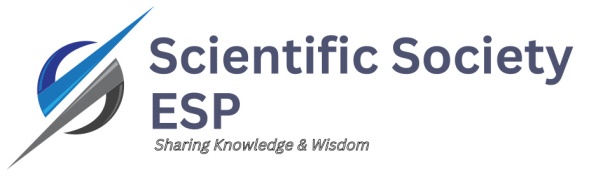 VVS Arcade 18/1, Puthur High Road (Opp to Aruna Theater), Woraiyur, Tamil Nadu, India - 620017.Website: www.scientificsocietyesp.com | E–mail: scientificsocietyesp@gmail.comPhone: 0431-356-1824 | Mobile: (+91) 97901-10002, 9790110003 Official Nomination Form for 1st ESP Academic Icon Awards – ESP-AIA 2023 Section – II Personal InformationSection – III Current Employment / Occupation		DeclarationI hereby declare that I have carefully read the complete application form and I understood the selection process. I confirm that to the best of my knowledge, the information given in this application is correct and complete. At any time, I am found to have concealed/distorted any material information; my nomination shall be liable to be summarily terminated without notice/compensation. I agree to ESP-AIA to process the data submitted in this application form, or any other data that the foundation may obtain from me for any purposes connected with ESP Family or ESP-AIA or for any other legitimate reason. 		Date:			                          Place: 		        	                                  Scanned Signature of ApplicantVenue: 31 July 2023 at XXXXXX | Quick links: http://scientificsocietyesp.com/awardsKindly assure all the details given below are true.Venue: 31 July 2023 at XXXXXX | Quick links: http://scientificsocietyesp.com/awardsKindly assure all the details given below are true.  1.1 Discipline  1.2 Major area of Study/Research  1.3 Award Category   2.1 Name of the Applicant  2.2 Gender  2.3 Date of Birth and Age  2.4 Place and Country of Birth  2.5 Nationality and Citizenship          2.6 Marital Status  2.7 Primary Email Address  2.8 Secondary Email Address  2.9 Mobile Number  2.10 Education Qualification   2.11 Years of Experience  3.1 Name and Address of the Institution / Organization  3.2 Website of the Institution  3.3 Date of Joining in the  Institution  3.4 Department / Division   3.5 Present Designation  3.6 Nature of Appointment (Full time/Part time – Contractual)Mandatory EnclosuresMandatory EnclosuresA. Submission: List of documents to be submittedA. Submission: List of documents to be submitted1The filled nomination application (PDF/. Doc/. Docx format)2Duly completed curriculum vitae (of any template/pages) in a PDF format3Passport size photograph (JPEG/PNG format)4Copy of degree certificate (PhD or Equivalent) in a PDF/JPEG format5Copy of workplace ID (PDF/JPEG format)Submit the filled Form (along with the necessary documents) electronically to: scientificsocietyesp@gmail.comNote: The ESP-AIA no longer requires a hardcopy of the applicationSubmit the filled Form (along with the necessary documents) electronically to: scientificsocietyesp@gmail.comNote: The ESP-AIA no longer requires a hardcopy of the applicationB. The Office      The General Chair – 1st ESP Academic Icon Awards – (ESP-AIA 2023).Scientific Society ESP,VVS Arcade 18/1, Puthur High Road (Opp to Aruna Theater), Woraiyur, Tamil Nadu, India – 620017Ph: 0431-356-1824 | Mobile: +91 9790110002, 9790110003 | Email: scientificsocietyesp@gmail.com